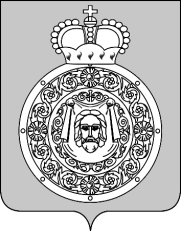 СОВЕТ ДЕПУТАТОВВоскресенского муниципального районаМосковской областиРЕШЕНИЕот 20.06.2019 № 817/93О внесении дополнения в Положение о Муниципальном учреждении «Комитет по физической культуре, спорту, туризму и работе с молодежью администрации Воскресенского муниципального района Московской области»,утвержденное решением Совета депутатов Воскресенского муниципального района от 29.03.2019 № 795/88Руководствуясь Федеральным законом от 06.10.2003 №131-ФЗ «Об общих принципах организации местного самоуправления в Российской Федерации» и Уставом Воскресенского муниципального района Московской области, утвержденным решением Совета депутатов Воскресенского муниципального района Московской области от 24.03.2006 № 420/42Совет депутатов Воскресенского муниципального района Московской области решил:1. Внести в Положение о Муниципальном учреждении «Комитет по физической культуре, спорту, туризму и работе с молодежью администрации Воскресенского муниципального района Московской области», утвержденное решением Совета депутатов Воскресенского муниципального района от 29.03.2019 № 795/88 следующее дополнение:1.1. Пункт 2.5. раздела 2 «Направление деятельности, задачи и функции комитета» дополнить подпунктом следующего содержания:«2.5.29. Участвует в реализации федеральных и областных программ, в том числе направленных на реализацию мероприятий по строительству (реконструкции) объектов физической культуры и спорта».2. Председателю МУ «Комитет по физической культуре, спорту, туризму и работе с молодежью администрации Воскресенского муниципального района Московской области» Сатинаеву В.В. обеспечить в установленном порядке государственную регистрацию дополнения в Положение о Муниципальном учреждении «Комитет по физической культуре, спорту, туризму и работе с молодежью администрации Воскресенского муниципального района Московской области».3. Опубликовать настоящее решение в Воскресенской районной газете «Наше слово» и разместить на официальном сайте Воскресенского муниципального района Московской области.4. Контроль за исполнением настоящего решения возложить на постоянную комиссию Совета депутатов Воскресенского муниципального района по вопросам законности, местного самоуправления, общественных связей, регламента и депутатской этики (Титов А.Т.) и заместителя руководителя администрации Воскресенского муниципального района Векленко В.Н.Глава Воскресенского муниципального района                                                                          О.В. Сухарь